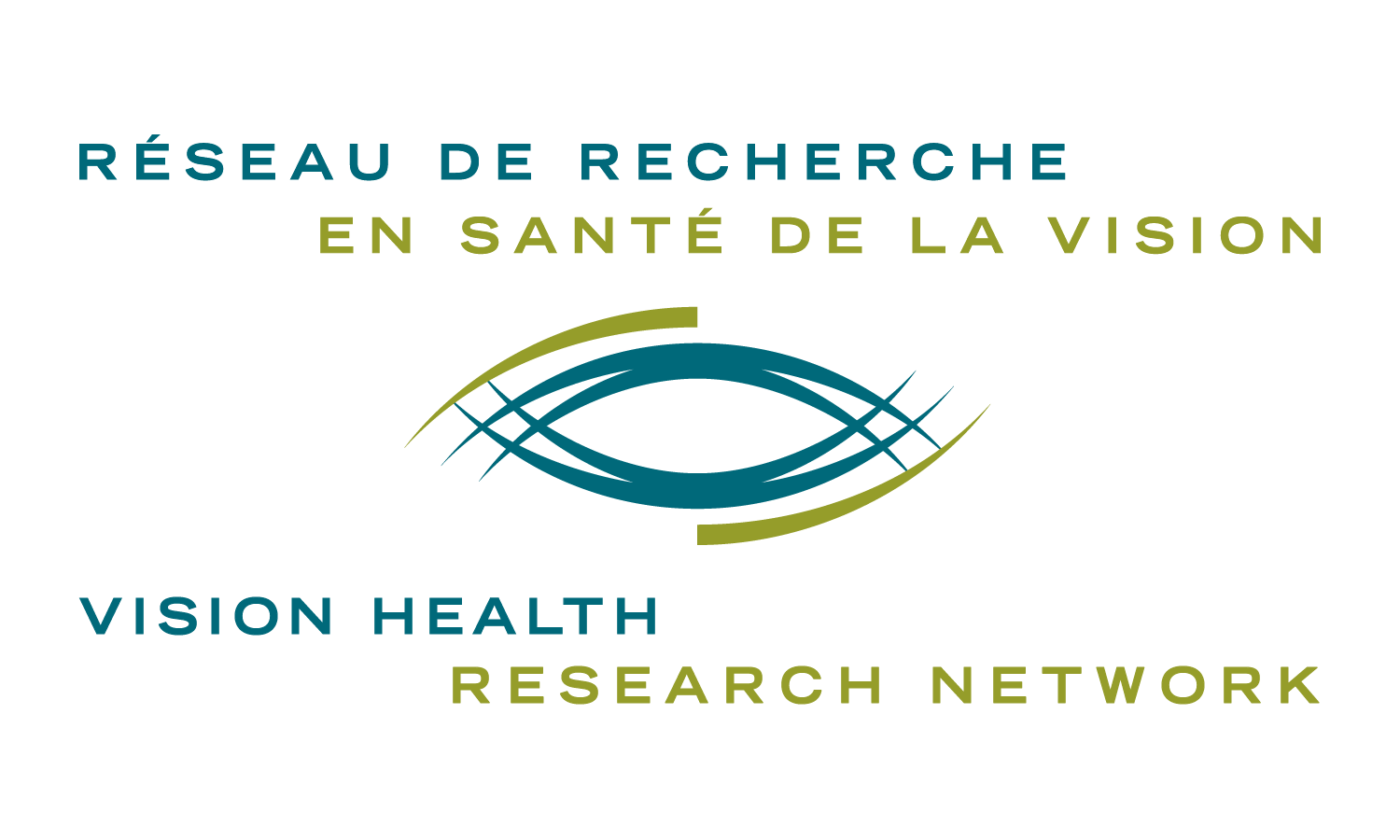 RENEWAL APPLICATION FORM FOR THE SUPPORT OF A COMMON INFRASTRUCTUREVISION HEALTH RESEARCH NETWORK2021-2022 CompetitionINSTRUCTIONSDeadline for submission: 		October 15 2021* 	*Should this date falls on a Friday or Saturday, the candidates will have until Sunday night to send their application.GoalThe goal of the Common Infrastructures program is to provide resources and tools for researchers of the Vision Health Research Network (VHRN) that they could not otherwise afford, in an effort to promote vision research in Quebec. Impact of the programThe VHRN common infrastructures have become essential to several laboratories of the Network. Their impact is undeniable in terms of number and quality of scientific articles published in peer-reviewed journals, presentations at provincial, national and international conferences, and research funds. Research based on the use of these infrastructures has, on several occasions, strategically influence knowledge transfer and implementation of new practices. For instance, the VHRN Database Visual Impairment & Rehabilitation has notably influenced policy for low vision care in Quebec. The Common Infrastructures program is by far considered as being the most useful and most efficient of the VHRN programs and we intend for it to remain so.Eligible infrastructuresThe types of infrastructures currently allowed are listed below. For funding of other types of infrastructure, please consult with the executive committee of the Network. Cell, tissue or other biological material databaseGenetic databasesClinical databasesRegistriesCommon technical platformsTools to measure visual function (development and validation of questionnaires, etc.)Equipment, even for multiple users, is not typically the type of infrastructure supported by the Network. An exception could be made for the maintenance and/or development of an apparatus to be used by a very large number of researchers, members of the Network. This program does not covered user fees (usually covered by operating grants).The Network will not fund an infrastructure that will benefit only a small group of researchers or a single team. The common infrastructure must benefit several researchers from several teams, and ideally from several institutions to be supported by the Network. The common infrastructure must be readily available to all Network members upon request.EthicsIn the case of a clinical registry, clinical database, genetic material, or tissue bank, the endorsement by the Ethics committee of the institution responsible for the bank or the registry is a mandatory prerequisite to any access and/or use of this data bank or registry.Evaluation CriteriaApplications for common infrastructures maintenance funding will be evaluated according to the same performance criteria as those established by the FRQS for the evaluation of its Thematic Networks. These same criteria are also specified at the top of each section of this form, as well as in the VHRN Scientific Report form.Amount and duration of grantsThe financial support of a common infrastructure is granted for one year. The maximum budget for an infrastructure is $ 30,000. Occasionally, on demonstration of a particularly high performance, this amount may rise. In any cases, the amount will depend on the availability of funds. Funding is renewable upon completion of a renewal application, which include a scientific report.Documents to submitThe application must be submitted as single PDF document including, in the following order:The ‘Renewal for the support of a Common Infrastructure’’ form duly completed;Complete the customized Excel file (previously sent to each IF manager);  Letters of support when applicable (certificate of partnership);Common CV of the researcher who manages the infrastructure (FRQS, CIHR or NSERC format) (2 versions) and detailed contributions;PDF versionXML versionPartial financial report (only expenses made after March 31st 2021 if there is an over of more than 25% of the total annual funds in the financial report initially submitted to the FRQS).CommitmentIt is mandatory to mention support from the Vision Health Research Network in any publication or presentation resulting from the use of an infrastructure funded by the Network. The manager of an infrastructure funded by the Network (i.e. who endorses the application) is responsible to ensure compliance of this rule by each of the users of that infrastructure. Acknowledging the VHRN is free and it is a useful tool to demonstrate the impact of the VHRN. Research resulting from the use of this infrastructure must be presented at the Annual Meeting.Scientific ReportFor all funded common infrastructures, a scientific report including scientific impacts and leverage effects must be completed at the end of the grant. In the case of a renewal application, this report will be included in the Renewal application form. The document "Scientific Report" is to be completed only if a request for renewal is not requested (Scientific Report available on the VHRN website). These reports will be used integrally in the Network's Annual Report and Network renewal application. Financial reportFor any VHRN funded project, a financial report must be submitted to the FRQS (portals - FRQnet) at the end of the financial year (Mach 31st) following the grant year. The directives concerning the transmission of this report will be communicated to the infrastructure manager. As mentioned by the FRQS in their Network Management Guide, at the end of the grant period, the unexpended amounts will have to be returned. Number of grants: dependent on the availability of funds (total of nine (9) infrastructures).Please submit an electronic version of your application to: reseau.vision@ircm.qc.ca For additional information, please contact:
 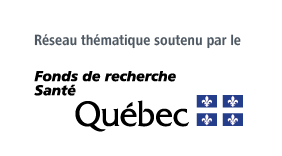 Vision Health Research NetworkTeleworking: 438-825-1425	IRCM Office: 514-987-5636reseau.vision@ircm.qc.cavisionnetwork.caRENEWAL APPLICATION FOR THE SUPPORT OF A Common InfrastructureVision Health Research NetworkGrant Year 2021-2022FormDeadline for submission: 		October 15 2021* 	*Should this date falls on a Friday or Saturday, the candidates will have until Sunday night to send their application.PERIOD COVERED BY THE RENEWALSECTION 1: IDENTIFICATIONTITLE OF THE COMMON INFRASTRUCTURE (English and French): 	SHORT TITLE OF THE COMMON INFRASTRUCTURE (maximum 35 characters, English and French)Manager of the infrastructure (must be a faculty member of a recognized Quebec university or a permanent member of a clinical ophthalmology unit of a university hospital.)LAST NAME, First name and titles:Main affiliation:Address:Email:Phone number:Statement and signature of the person responsible for the Infrastructure:As the manager of the Infrastructure mentioned above, I declare that, in the case of a clinical, genetic or human tissue register or database, no data will be transferred or used without the prior consent of the ethics committee of the institution of the researcher who will use them;As the manager in charge of the Infrastructure mentioned above, I declare that contributors and users have been advised of their inclusion in this report._____________________________________________________________________________________________Name		Signature	dateSECTION 2: ADMINISTRATIVE INFORMATIONComplete information of the Finance Director or the representative who will manage the grantLAST NAME, first name:      
Email:       Phone number:      Institution’s name (to which the cheque will be payable to)Complete address where the cheque must be sent:      
(office number, civic number, street name, city, postal code)Fund number (if available):SECTION 3: CONTACT INFORMATIONContact information to whom requests to use the infrastructure data should be directed.LAST NAME, first name:      
Email:       
Phone number:Institution’s name:SECTIOn 4: Suggestion of potential evaluators (5 names)The evaluators must not have published with you with the researcher outside Quebec during the last five years.Include: LAST NAME, first name, titles, affiliation, email, phone, expertise.SECTION 5: DESCRIPTION OF THE INFRASTRUCTURE (maximum 1 page)Describe the infrastructure: (1) nature and mission of the infrastructure, (2) type of data or biological material, type of studied parameters, number of patients, etc. Describe (3) how this infrastructure is the managed and describe its (4) accessibility to the members of the Network. Describe the (5) the management of the ethic aspect.PROGRESS REPORT SECTIONSECTION 6: PROJECTS and IMPACTSWishing to facilitate the monitoring of activities and their impact while insuring to meet the requirements of to FRQS requests in terms of performance assessment, please register all new projects in the Excel file since your last renewal according to the following procedure: Add every new projets in the tab “Liste des projets” (title, starting/ending date, responsible, affiliation, email). This tab also includes the list of all projects that were initially registered from the last renewal.In the tab “Retombées”, enter the impacts related to each project (registered earlier in the first tab) and complete all information regarding the instruction for each type of impact. Please indicate if the VHRN was acknowledged for this impact.* Reminder: It is essential that the researchers thank the VHRN, and / or the Antoine-Turmel Foundation (FAT) when applicable, in each of the publications and presentations to which the funding of the VHRN or the FAT contributed (directly or indirectly). If this has not been done, the FRQS will not consider these articles and summaries in the Network's evaluation, which will have the effect of reducing the pass mark and possibly the amount of funds allocated.Put in bold the names of the researchers of the Network.The types of impact are as follows:Journal article (committee by pairs)Book chapterOral communication - provincial conferenceOral communication - national conferenceOral communication - international conferencePoster communication - provincial conferencePoster communication - national conferencePoster communication - international conferenceLeverage effectYou must complete the description of each impact. Each row corresponds to a type of impact. For your information, the instructions are as follows:Any type of Publications (article and book chapter): Title and DOI. Also indicate if the article has been published, submitted or accepted for publication.Any type of Communications: Title, authors, name of the conference, place, yearLeverage effect: Describe the leverage effects (subsidies, public or private investments, partnership with the biopharmaceutical industry or others) resulting from the use of this infrastructure. Specify the title of the grant, the authors, the granting body, the start and end dates and the amounts per year. Briefly explain how the VHRN facilitated the grant. If this is an "in kind" partnership, describe it and estimate the amount.See customized Excel filePROGRESS REPORT SECTIONSECTION 7: SCIENTIFIC RESULTS (maximum 2 pages)Describe the scientific discoveries ensued from the use of this common infrastructure since December 1st 2018. Please make the content of your text accessible to a researcher who is not in your field.PROGRESS REPORT SECTIONSECTION 8: PERFORMANCE (maximum 4 pages, excluding this page)Describe the relevance, strategic nature and impact of this infrastructure since December 1st 2018.Do not repeat the information in the scientific results section.Include only information relevant to the infrastructure.Renewal applications will be assessed following the FRQS performance criteria established for the evaluation of their Thematic Networks, as listed below.Please answer to all following items when applicable).Development of new strategic and structuring initiativesNational and international visibilityBiotechnology developmentAdded value for VHRN members and the scientific communityDevelopment of cross-sector projects and poles of excellenceTraining of the next generationPromotion of clinical researchAdded value for target community (new treatments, new personalized health care implementation of new health practices or policies).Knowledge transfer, valorization and public communications activitiesFree access to the resultsHighlight success storiesSECTION 9: SCIENTIFIC PROGRAM AND BUDGET (maximum 2 pages)Describe the strategic and structuring nature of the infrastructure for the upcoming year. Detail the amount requested from the RRSV for the next yearAppendix 1December 1st 2018 – September 30 2021